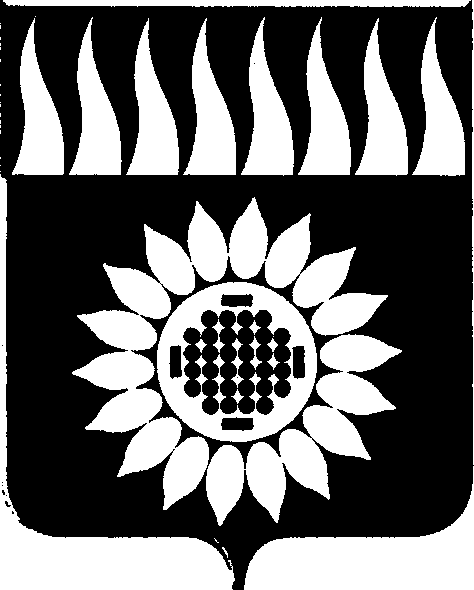 ГОРОДСКОЙ ОКРУГ ЗАРЕЧНЫЙД У М Ашестой  созыв____________________________________________________________ ДВАДЦАТОЕ ОЧЕРЕДНОЕ ЗАСЕДАНИЕР Е Ш Е Н И Е  28.09.2017 г. № 125-РОб утверждении Порядка формирования, ведения и обязательного опубликования перечня муниципального имущества городского округа Заречный, свободного от прав третьих лиц (за исключением имущественных прав субъектов малого и среднего предпринимательства), предусмотренного частью 4 статьи 18 Федерального закона «О развитии малого и среднего предпринимательства в Российской Федерации»В соответствии с Федеральным законом от 24.07.2007 г. № 209-ФЗ «О развитии малого и среднего предпринимательства в Российской Федерации», Положением о порядке управления муниципальным имуществом в городском округе Заречный, утвержденным решением Думы от 27.02.2014 г. № 10-Р, на основании ст. 25 Устава городского округа ЗаречныйДума решила:Утвердить Порядок формирования, ведения и обязательного опубликования перечня муниципального имущества городского округа Заречный, свободного от прав третьих лиц (за исключением имущественных прав субъектов малого и среднего предпринимательства), предусмотренного частью 4 статьи 18 Федерального закона «О развитии малого и среднего предпринимательства в Российской Федерации» (прилагается).2. Признать утратившими силу Решение Думы городского округа Заречный от 30.04.2009 г. № 66-Р «Об утверждении Положения о порядке формирования, ведения, обязательного опубликования перечня муниципального имущества городского округа Заречный, свободного от прав третьих лиц (за исключением имущественных прав субъектов малого и среднего предпринимательства), подлежащего предоставлению во владение и (или) пользование на долгосрочной основе субъектам малого и среднего предпринимательства и организациям, образующим инфраструктуру поддержки субъектов малого и среднего предпринимательства».3. Опубликовать настоящее решение и разметить на официальном сайте городского округа Заречный, на официальном сайте Фонда поддержки малого предпринимательства городского округа Заречный в установленном порядке.Председатель Думы городского округа                                         В.Н. БоярскихГлава городского округа			                                      А.В. ЗахарцевУтверждено Решением Думы городского округа Заречныйот 28.09.2017 № 125-РПорядокформирования, ведения и обязательного опубликования перечня муниципального имущества городского округа Заречный, свободного от прав третьих лиц (за исключением имущественных прав субъектов малого и среднего предпринимательства), предусмотренного частью 4 статьи 18 Федерального закона «О развитии малого и среднего предпринимательства в Российской Федерации»1. Настоящий Порядок разработан в соответствии с Федеральным законом от 27.07.2007 № 209-ФЗ «О развитии малого и среднего предпринимательства» и определяет порядок формирования, ведения (в том числе ежегодного дополнения) и обязательного опубликования перечня муниципального имущества городского округа Заречный (за исключением земельных участков), свободного от прав третьих лиц (за исключением имущественных прав субъектов малого и среднего предпринимательства), предусмотренного частью 4 статьи 18 Федерального закона «О развитии малого и среднего предпринимательства в Российской Федерации» (далее - муниципальное имущество, перечень), в целях предоставления муниципального имущества во владение и (или) в пользование на долгосрочной основе субъектам малого и среднего предпринимательства и организациям, образующим инфраструктуру поддержки субъектов малого и среднего предпринимательства.2. Настоящий Порядок разработан в целях:2.1 обеспечения благоприятных условий для развития субъектов малого и среднего предпринимательства;2.2 оказания имущественной поддержки субъектам малого и среднего предпринимательства на территории городского округа Заречный.3. В перечень включаются следующее имущество:3.1 оборудование, машины, механизмы, установки, инвентарь, инструменты, пригодные для эксплуатации по назначению с учетом их технического состояния, экономических характеристик и морального износа;3.2 объекты недвижимого имущества, подключенные к сетям инженерно – технического обеспечения и имеющие доступ к объектам транспортной инфраструктуры;3.3 объекты недвижимого имущества, планируемые к использованию под административные, торговые или офисные цели находящиеся в собственности городского округа Заречный, составляющие казну городского округа Заречный и соответствующие следующим критериям:1) муниципальное имущество свободно от прав третьих лиц (за исключением имущественных прав субъектов малого и среднего предпринимательства);2) муниципальное имущество не ограничено в обороте;3) муниципальное имущество не является объектом религиозного назначения; 4) муниципальное имущество не является объектом незавершенного строительства;5) в отношении муниципального имущества не принято решение о предоставлении его иным лицам;6) муниципальное имущество не включено в прогнозный план (перечень) приватизации муниципального имущества городского округа Заречный;7) муниципальное имущество не признано аварийным и подлежащим сносу или реконструкции.4. Формирование и ведение перечня в соответствии с п. 3 настоящего порядка осуществляет администрация городского округа Заречный. Внесение сведений о муниципальном имуществе в перечень (в том числе ежегодное дополнение), а также исключение сведений о муниципальном имуществе из перечня осуществляются решением Думы городского округа Заречный об утверждении перечня или о внесении в него изменений на основании предложений органов местного самоуправления, координационных или совещательных органов в области развития малого и среднего предпринимательства, Фонда поддержки малого предпринимательства городского округа Заречный, организаций, образующих инфраструктуру поддержки субъектов малого и среднего предпринимательства, некоммерческих организаций, выражающих интересы субъектов малого и среднего предпринимательства, а также субъектов малого и среднего предпринимательства (далее – заинтересованные лица) с предварительным рассмотрением предложений на координационном или совещательном совете в области развития малого и среднего предпринимательстваЗаинтересованные лица направляют в администрацию городского округа Заречный в срок до 01 сентября текущего года предложения о включении (исключении) муниципального имущества в перечень в соответствии с критериями, указанными в пункте 3 настоящего Порядка.Изменения в перечень (включение в перечень и (или) исключение из него муниципального имущества) вносятся решением Думы городского округа Заречный ежегодно до 01 ноября текущего года.Внесение в перечень изменений, не предусматривающих исключения из перечня муниципального имущества, осуществляется не позднее 10 рабочих дней с даты внесения соответствующих изменений в Реестр объектов муниципального имущества городского округа Заречный.Ведение перечня осуществляется в электронной форме и на бумажном носителе.5. Рассмотрение проекта перечня, предложений о включении и (или) исключении из него муниципального имущества, осуществляется Думой городского округа Заречный в течение 30 календарных дней с даты его поступления. По результатам рассмотрения предложений, Думой городского округа Заречный принимается одно из следующих решений:5.1 о включении сведений о муниципальном имуществе, в отношении которого поступило предложение, в перечень с учетом критериев, установленных пунктом 3 настоящего Порядка;5.2 об исключении сведений о муниципальном имуществе, в отношении которого поступило предложение, из перечня с учетом положений пунктов 7 и 8 настоящего Порядка;5.3 об отказе в учете предложения.6. В случае принятия решения об отказе в учете предложения, указанного в пункте 5 настоящего Порядка, Дума городского округа Заречный направляет в администрацию городского округа Заречный мотивированное решение о невозможности включения сведений о муниципальном имуществе в перечень или исключения сведений о муниципальном имуществе из перечня.7. Дума городского округа Заречный вправе исключить сведения о муниципальном имуществе из перечня, если в течение 2 лет со дня включения сведений о муниципальном имуществе в перечень в отношении такого имущества от субъектов малого и среднего предпринимательства или организаций, образующих инфраструктуру поддержки субъектов малого и среднего предпринимательства, не поступило:7.1 ни одной заявки на участие в аукционе (конкурсе) на право заключения договора, предусматривающего переход прав владения и (или) пользования в отношении муниципального имущества;7.2 ни одного заявления о предоставлении муниципального имущества, в отношении которого заключение указанного договора может быть осуществлено без проведения аукциона (конкурса) в случаях, предусмотренных Федеральным законом «О защите конкуренции».8. Дума городского округа Заречный исключает сведения о муниципальном имуществе из перечня в одном из следующих случаев:8.1 в отношении муниципального имущества в установленном законодательством Российской Федерации порядке принято решение администрации городского округа Заречный о его использовании для муниципальных нужд либо для иных целей;8.2 право муниципальной собственности на имущество прекращено по решению суда или в ином установленном законом порядке.9. Сведения о муниципальном имуществе вносятся в перечень в составе и по форме, которые установлены в соответствии с частью 4.4 статьи 18 Федерального закона «О развитии малого и среднего предпринимательства в Российской Федерации».10. Сведения о муниципальном имуществе группируются в перечне по видам имущества (недвижимое имущество (в том числе единый недвижимый комплекс), движимое имущество).11. Перечень и внесенные в него изменения подлежат:11.1 обязательному опубликованию в Бюллетене официальных документов - в течение 10 рабочих дней со дня утверждения;11.2 размещению на официальном сайте городского округа Заречный в информационно-телекоммуникационной сети "Интернет" (в том числе в форме открытых данных) - в течение 3 рабочих дней со дня утверждения.